О ВСЕМИРНОМ ФЕСТИВАЛЕ МОЛОДЕЖИ-2024Всемирный Фестиваль молодёжи пройдет в России в 2024 году по Указу Президента России В.В.Путина в целях развития международного молодежного сотрудничества.  Планируется, что участниками Фестиваля станут 10 тыс. российских граждан, включая 500 подростков, не достигших 18 лет, и такое же количество иностранцев. Прием заявок на участие в Фестивале стартовал в День молодежи, 24 июня 2023 г.Основные мероприятия Фестиваля состоятся с 1 по 7 марта 2024 года на федеральной территории «Сириус». Затем пройдет региональная программа в период с 10 по 17 марта 2024 года, иностранные участники посетят 30 городов России, где увидят памятные для нашей страны места, познакомятся с культурным и национальным разнообразием России и посетят технологичные и промышленные предприятия.Для помощи в проведении мероприятий Фестиваля планируется привлечь 
5 тыс. волонтеров.Подготовка к Фестивалю ведется Оргкомитетом во главе с первым заместителем руководителя Администрации Президента Российской Федерации С.В.Кириенко. Фестиваль вдохновляется традициями фестивалей молодежи и студентов, несколько раз организованных в нашей стране  международной организацией –  Всемирной федерацией демократической молодёжи, однако является независимым от ВФДМ самостоятельным мероприятием.Зачем проводится ВФМ-2024Наша главная цель - выстраивание связей между молодыми и активными людьми со всей планеты, которым предстоит вместе строить общее будущее – справедливый многополярный мир, основанный на сотрудничестве и поиске баланса интересов.В рамках разнообразных совместных и командных активностей молодые люди будут встречаться, общаться, искать точки соприкосновения и учиться взаимодействовать.Фестиваль призван также ознакомить российскую и зарубежную молодежь с теми широчайшими возможностями, которые предоставляет им наша страна.Мы будем делиться лучшим, что есть в российской ценностной модели и культуре, а также узнавать, чем живет молодежь других стран. Логотип фестиваляЛоготип Фестиваля был представлен публике в рамках Дня молодежи 
24 июня 2023 г. Это стилизованное изображение держащихся за руки человеческих фигур – вид сверху. Эти люди – разные; разные по характеру, по вере, по идеям, убеждениям, по культуре и стилю жизни, может быть – по расе и национальности. Но их объединяет общая мечта – желание жить в мире, где каждый может оставаться самим собой; жить и развиваться так, как ему нравится; не навязывая свои ценности другим и не становясь объектом для такого рода принуждения.В основе символа Фестиваля – идея многополярного мира, контуры которого уже проступают, но который ещё предстоит создать. И создавать его будут молодые – представители нового поколения, которые соберутся в Сириусе весной 2024 года.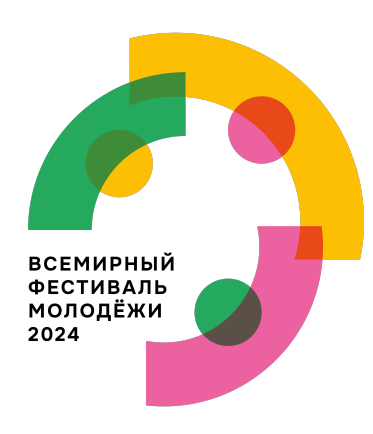 В логотипе – круг не замкнут: это символ того, что будущее, образ которого мы предлагаем, открыто для всех. Для всех, кто уважает самого себя, свою страну, свой народ, свои ценности – и готов уважать ценности другого. Кто готов протянуть руку ради общего, мирного будущего. Кто стремится поддержать друг друга, выступить командой – потому что иначе новый мир не будет общим, если вообще состоится. Кого радует не серая унификация, а многоцветная мозаика, каждый элемент которой уникален, а вместе все кусочки создают цельную, гармоничную картину. Слоган фестиваля:Начнем будущее вместе! / Let’s start future together!Программа фестиваля Программа фестиваля строится вокруг набора общечеловеческих ценностей. Мы приглашаем молодежь всего мира осмыслить их вместе и обменяться идеями о том, как на этой основе строить будущий мир, в котором всем будет комфортно. Она включает не только дискуссии и лекции, но и выставочную программу, культурный обмен, спортивные соревнования и совместные тренировки, добровольческие акции и совместные путешествия. Ценности фестиваля1. Весь мир – это мыНа Фестивале соберется молодежь со всех уголков планеты. Большинство населения мира будет там представлено. Россия является частью мирового большинства и мыслит с ним в унисон, отвергая пережитки западной гегемонии и неоколониального мышления. Фестиваль призван стать площадкой для консолидации мнений и приглашает к открытому разговору всех, кто открыт 
к общению.2. Ответственность за судьбу мираБудущее мира зависит от способности молодого поколения к диалогу и взаимопониманию. Участники фестиваля вне зависимости от национальности, политических взглядов, культурных особенностей, осознают свою ответственность и готовы принимать конкретные решения для строительства справедливого мира.3. Единство в многообразииУчастники осознают многообразие народов, культур, традиций и выступают за взаимное обогащение без навязывания единых стандартов. Россия – амбассадор мозаичного единства и имеет богатый опыт взаимодействия различных национальностей и культур. Вся история России – образец многонационального народного государства.4. Равноправие, достоинство и справедливостьУчастники осознают необходимость бороться не только за свои права, но и права других, а также необходимость равных возможностей в доступе к образованию, медицине, информации, технологиям, ресурсам. Стремление к устойчивому прогрессу для всех, а не за счёт сдерживания кого-либо.5. Взаимопомощь и командная работаСамореализация каждого ценна прежде всего возможностью сделать наиболее весомый вклад в общее благосостояние. Важен совместный поиск точек соприкосновения и командная работа, а не сосредоточенность на индивидуальных различиях.6. МилосердиеУчастники фестиваля готовы объединяться для решения важных социальных проблем и осуществлять добровольную и бескорыстную помощь нуждающимся.7. Сохраним семью во имя детейНравственные ориентиры формируют мировоззрение и передаются от поколения к поколению, лежат в основе гражданской идентичности и единого культурного пространства страны. Традиционные ценности – основа гражданского единства и воспитания детей и молодёжи. Россия является лидером в защите традиционных ценностей – естественного пути развития цивилизации будущего.8. Вместе с РоссиейРоссия и её лидер неоднократно подтверждали свою приверженность идеям и ценностям, которые лягут в основу будущего мироустройства. В нашей стране они давно реализуются. У нас огромный опыт гармонизации поликультурных сообществ, и мы готовы им делиться. Наши практики работы с молодёжью, реализации её идей и талантов на благо общества востребованы в мире.